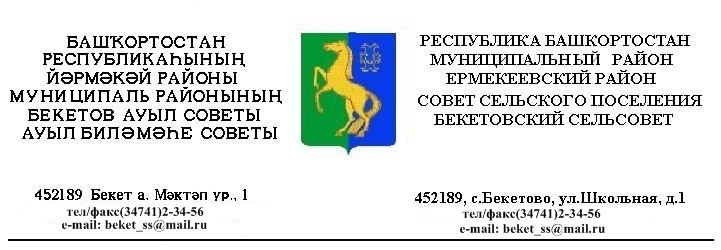 ҠАРАР                                                                        РЕШЕНИЕ«22 » гинуар2020 й.                        №  6.11               «22» января 2020 г.  Об утверждении на 2020 год стоимости одного квадратного метра общей площади нежилых помещений по сельскому поселению Бекетовский  сельсовет муниципального района Ермекеевский район Республики БашкортостанВ соответствии со ст. ст. 14, 51 Федерального закона «Об общих принципах организации местного самоуправления в Российской Федерации» от 06 октября 2003 года № 131-ФЗ и решением Совета сельского поселения Бекетовский сельсовет муниципального района Ермекеевский район Республики Башкортостан «О порядке оформления прав пользования муниципальным имуществом сельского поселения Бекетовский  сельсовет муниципального района Ермекеевский район Республики Башкортостан и об определении годовой арендной платы за пользование муниципальным имуществом сельского поселения Бекетовский  сельсовет муниципального района Ермекеевский район Республики Башкортостан» от 4 апреля 2017 года № 17.8 , приказа Министерства земельных и имущественных отношений Республики Башкортостан от 23 декабря 2019 г. №1798, Совета сельского поселения Бекетовский  сельсовет муниципального района Ермекеевский район Республики Башкортостан решил:	 1. Утвердить стоимость одного квадратного метра общей площади нежилых помещений на территории сельского поселения Бекетовский  сельсовет муниципального района Ермекеевский район Республики Башкортостан (Сс), определенный независимым оценщиком в соответствии с законодательством, регулирующим оценочную деятельность в Российской Федерации в размере 29 293 руб.       2. Контроль за выполнением  настоящего решения возложить на постоянную комиссию Совета по бюджету ,налогам и вопросам собственности  ( Ахмадуллина Л.И.).	3. Настоящее решение вступает в силу с 01 января 2020 года.      Глава сельского поселения      Бекетовский сельсовет                                              З.З.Исламова